                                                                                                                                                                                                                                                                                                                                  PATVIRTINTAVilniaus lopšelio – darželio “Šermukšnėlė”Direktoriaus 2020 m. vasario 03 d.  Įsakymu Nr. V -12 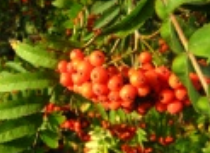 „GAMTA JUOKAUTI NEMĖGSTA, JI VISADA TEISINGA, VISADA RIMTA, VISADA GRIEŽTA, JI VISUOMET TEISI. KLYSTA IR APSIRINKA TIK ŽMONĖS.“                                                                                                     VOLFGANGAS GĖTĖKONKURSO – FESTIVALIO „ŠERMUKŠNĖS ŠAKELĖ - 2020“NUOSTATAII. BENDROJI DALIS1.	 Konkursas – festivalis „Šermukšnės šakelė – 2020“ – žaisminga vaikų pasakos, kūrybiškumo,  vaidybinės patirties,  pasaulio pažinimo bei  gimtosios kalbos suvokimo santykio raiška.2. Konkursą – festivalį organizuoja lopšelio – darželio „Šermukšnėlė“ pedagogai.3. Konkurso – festivalio nuostatai reglamentuoja jo tikslus, kriterijus, dalyvius, organizavimo ir dalyvavimo jame sąlygas.II. TIKSLAIPasakos pagalba leisti vaikui pajusti gimtosios kalbos grožį, aplinkinį pasaulį, saugoti ir puoselėti tautos išminties lobius, ugdyti ekologinį mąstymą.Siekti pedagogų nuoširdaus bendradarbiavimo ir meninės saviraiškos skatinimo.III. KRITERIJAITemos aktualumas:Aplinkosaugos  puoselėjimas;● Gimtosios kalbos saugojimas;● Vaiko kūrybiškumas.Originalumas.IV. DALYVIAINorintys dalyvauti festivalyje Vilniaus m. metodinio ratelio „Aidas“ ikimokyklinių įstaigų, Balio Dvariono 10-metės muzikos mokyklos, Baltupių Progimnazijos pradinukų  kolektyvai, suderinę dalyvavimą su įstaigos vadovu.V. SĄLYGOSKonkurso – festivalio I – asis etapas vyksta savo įstaigose, atrenkant vieną pasaką.Konkurso – festivalio II-asis etapas vyks Vilniaus lopšelyje – darželyje „Šermukšnėlė“ 2020 m. kovo 26 d. Pradžia 9.30 val.Gali būti naudojami įvairūs pasakos atskleidimo žanrai.Vaikų kolektyve – iki 10 narių.Pasirodymo trukmė iki 7 min. Konkurso – festivalio dalyviai bus apdovanoti padėkomis.Paraiškas apie dalyvavimą siųsti  Vilniaus lopšeliui – darželiui „Šermukšnėlė“ iki 2020 m. kovo 06 d.  el.p. rastine@sermuksnele.vilnius.lm.ltDALYVIŲ PARAIŠKAKONKURSUI – FESTIVALIUI „ŠERMUKŠNĖS ŠAKELĖ - 2020“Įstaigos pavadinimasPasakos pavadinimas ir trumpas pristatymas